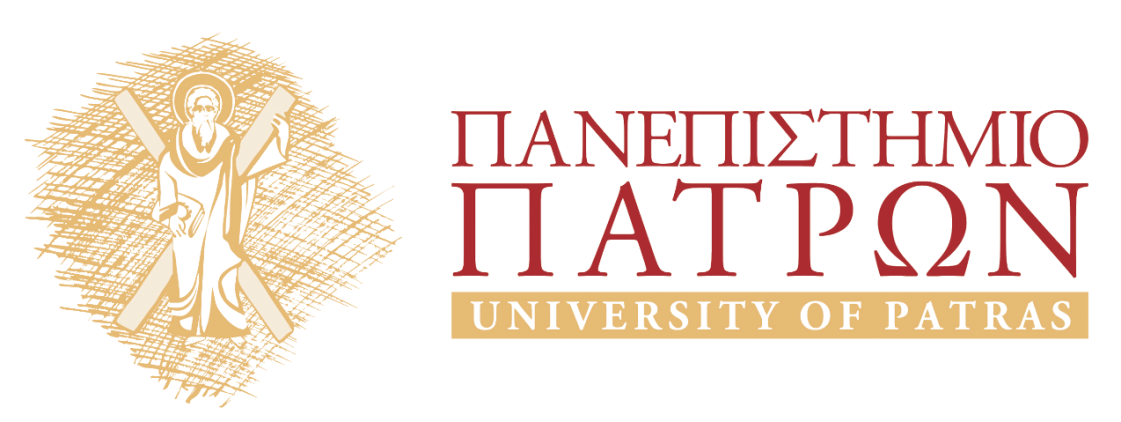 «Αριστοτέλους Περί Ζώων Μορίων(ΕΡΓΑΣΤΗΡΙΟ ΑΝΑΓΝΩΣΗΣ ΦΙΛΟΣΟΦΙΚΩΝ ΚΕΙΜΕΝΩΝ: ΑΡΧΑΙΑ ΦΙΛΟΣΟΦΙΑ Α)».Ενότητα 8ηΤελική αιτιότητα και υποθετική αναγκαιότητα: ύλη, το είδος και ουσία. Στασινός ΣταυριανέαςΤμήμα Φιλοσοφίας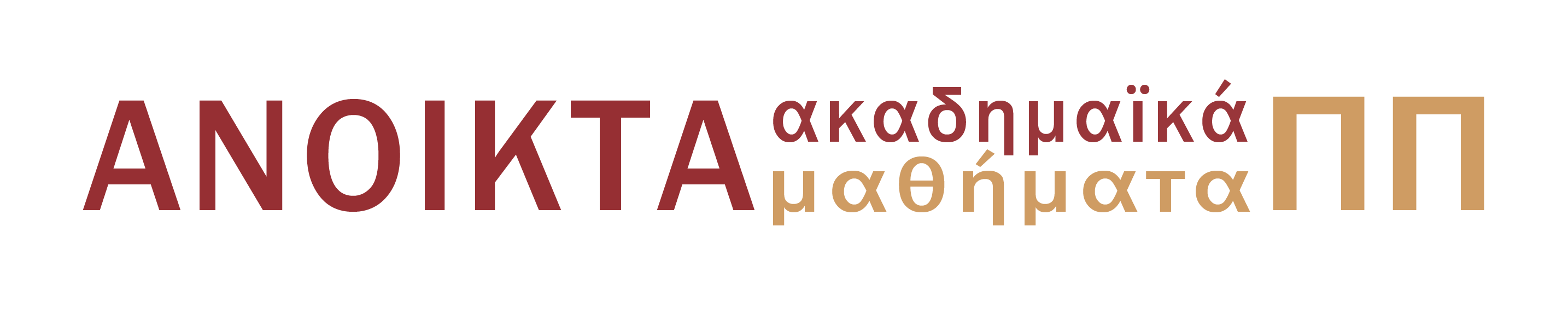 Ενότητα 8ηΤελική αιτιότητα και υποθετική αναγκαιότητα: ύλη, το είδος και ουσία.Υπεράσπιση της φυσικής τελεολογίας – διαφορετικές έννοιες της αναγκαιότητας Η υποθετική αναγκαιότητα στο πεδίο των εμβίων όντων - Απόλυτη και Υποθετική ΑναγκαιότηταΤελική αιτιότητα και αναγκαιότητα Ι:Υπάρχουν λοιπόν αυτές οι δύο αιτίες, ''αυτό χάριν του οποίου'' και ''το εξ ανάγκης'' –αφού πολλά πράγματα γίνονται εξ αιτίας της ανάγκης. Και πιθανόν να αναρωτηθεί κανείς: σε ποια ανάγκη αναφέρονται όσοι μιλούν για το ''εξ ανάγκης'', αφού δεν μπορεί να ταυτιστεί με κανέναν από τους δύο τρόπους που ορίσαμε στις φιλοσοφικές συζητήσεις; Υπάρχει όμως και ένας τρίτος τρόπος τον οποίο συναντάμε στα όντα που είναι προϊόντα γεννήσεων. Γιατί λέμε ότι η τροφή είναι κάτι αναγκαίο, όχι όμως με κάποιον από τους δύο πρώτους τρόπους αλλά επειδή αυτό που τρέφεται είναι αδύνατον να υπάρξει χωρίς τροφή. Και αυτό συμβαίνει σαν από κάποια υπόθεση. Όπως δηλαδή ο πέλεκυς, επειδή πρέπει να κόβει, είναι ανάγκη να είναι σκληρός, και εάν πρέπει να είναι σκληρός, πρέπει να είναι χάλκινος ή σιδερένιος, με τον ίδιο τρόπο εφόσον το σώμα είναι ένα εργαλείο (πράγματι κάθε ένα από τα μέρη του είναι για κάποιον σκοπό και το ίδιο θα συμβαίνει και για το σώμα συνολικά) είναι ανάγκη να έχει αυτές τις ποιότητες και τη συγκεκριμένη σύσταση, εάν πρόκειται να είναι τέτοιο εργαλείο. (Περί Ζώων Μορίων 642α1-13)Τελική αιτιότητα και αναγκαιότητα ΙΙ:Είναι λοιπόν ξεκάθαρο ότι υπάρχουν δύο τύποι αιτίων, και πρέπει να στοχεύουμε πρώτα και κύρια στο να αποδώσουμε και τους δύο, και, εφόσον αυτό δεν είναι δυνατόν, θα πρέπει τουλάχιστον να προσπαθήσουμε να το κάνουμε σαφές. Και όλοι όσοι δεν μιλούν με αυτόν τον τρόπο δεν λένε σχεδόν τίποτε για τη φύση. Γιατί η φύση είναι αρχή περισσότερο από ότι είναι η ύλη. Ακόμη και ο Εμπεδοκλής κάποιες φορές πέφτει πάνω σε αυτήν την αρχή, οδηγημένος από την ίδια την αλήθεια, και αναγκάζεται να πει ότι η ουσία και η φύση είναι ο ορισμός, όταν π.χ. εξηγεί τι είναι το οστό. Γιατί δεν λέει ότι αυτό είναι ένα από τα στοιχεία, ούτε δύο, ούτε τρία, ούτε όλα μαζί, αλλά ο λόγος της ανάμειξής τους. Είναι λοιπόν φανερό ότι με τον ίδιο τρόπο είναι και η σάρκα αλλά και κάθε ένα από τα άλλα μέρη που είναι παρόμοια. (Περί Ζώων Μορίων 642a13-24Η δομή των ζωολογικών εξηγήσεωνΟι εξηγήσεις όμως θα πρέπει να δίνονται ως εξής: ότι, για παράδειγμα, από τη μια πλευρά αυτός είναι ο σκοπός της αναπνοής, ενώ από την άλλη αυτό συμβαίνει αναγκαία εξ αιτίας αυτών. Αλλά το αναγκαίο κάποιες φορές σημαίνει ότι εάν πρόκειται να συμβεί αυτό, δηλαδή ο σκοπός, τότε είναι αναγκαίο να υπάρχουν αυτά, και κάποιες φορές ότι έτσι έχουν τα πράγματα και αυτή είναι η φύση τους. Γιατί το θερμό είναι αναγκαίο να εξέρχεται και να εισέρχεται πάλι όταν συναντά αντίσταση και ο αέρας να εισρέει. Αυτό είναι άμεσα αναγκαίο. Και όπως η εσωτερική θερμότητα υποχωρεί ενώ ψύχεται, εισέρχεται ο εξωτερικός αέρας. Αυτός λοιπόν είναι ο τρόπος για να προχωρήσει η ερευνητική μας πορεία και γι αυτού του είδους τα πράγματα πρέπει να συλλάβουμε τα αίτια.(Περί Ζώων Μορίων 642a31-642b2)Σύμφωνα με τον Αριστοτέλη, στο πεδίο της έμβιας φύσης αποκαλύπτεται εναργέστερα η ισχύς της τελολογικής σύλληψης της φύσης ως έμφυτης αρχής της κίνησης των φύσει όντων προς την εκπλήρωση του τέλους τους. Το τέλος ταυτίζεται με τη μορφή (είδος) και εξηγεί την κυριαρχία της τάξης και της κανονικότητας στη φύση. Σημείωμα ΑναφοράςCopyright Πανεπιστήμιο Πατρών, Στασινός Σταυριανέας, 2015. «Αριστοτέλους Περί Ζώων Μορίων (ΕΡΓΑΣΤΗΡΙΟ ΑΝΑΓΝΩΣΗΣ ΦΙΛΟΣΟΦΙΚΩΝ ΚΕΙΜΕΝΩΝ: ΑΡΧΑΙΑ ΦΙΛΟΣΟΦΙΑ Α)». Έκδοση: 1.0. Πάτρα 2015. Διαθέσιμο από τη δικτυακή διεύθυνση:eclass.upatras.gr/courses/PHIL1820/index.phpΣημείωμα ΑδειοδότησηςΤο παρόν υλικό διατίθεται με τους όρους της άδειας χρήσης Creative Commons Αναφορά, Μη Εμπορική Χρήση Παρόμοια Διανομή 4.0 [1] ή μεταγενέστερη, Διεθνής Έκδοση.   Εξαιρούνται τα αυτοτελή έργα τρίτων π.χ. φωτογραφίες, διαγράμματα κ.λ.π.,  τα οποία εμπεριέχονται σε αυτό και τα οποία αναφέρονται μαζί με τους όρους χρήσης τους στο «Σημείωμα Χρήσης Έργων Τρίτων».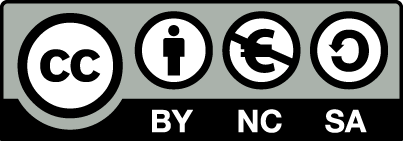 [1] http://creativecommons.org/licenses/by-nc-sa/4.0/ Ως Μη Εμπορική ορίζεται η χρήση:που δεν περιλαμβάνει άμεσο ή έμμεσο οικονομικό όφελος από την χρήση του έργου, για το διανομέα του έργου και αδειοδόχοπου δεν περιλαμβάνει οικονομική συναλλαγή ως προϋπόθεση για τη χρήση ή πρόσβαση στο έργοπου δεν προσπορίζει στο διανομέα του έργου και αδειοδόχο έμμεσο οικονομικό όφελος (π.χ. διαφημίσεις) από την προβολή του έργου σε διαδικτυακό τόποΟ δικαιούχος μπορεί να παρέχει στον αδειοδόχο ξεχωριστή άδεια να χρησιμοποιεί το έργο για εμπορική χρήση, εφόσον αυτό του ζητηθεί.Διατήρηση ΣημειωμάτωνΟποιαδήποτε αναπαραγωγή ή διασκευή του υλικού θα πρέπει να συμπεριλαμβάνει:το Σημείωμα Αναφοράςτο Σημείωμα Αδειοδότησηςτη δήλωση Διατήρησης Σημειωμάτων το Σημείωμα Χρήσης Έργων Τρίτων (εφόσον υπάρχει)μαζί με τους συνοδευόμενους υπερσυνδέσμους.ΧρηματοδότησηΤο παρόν εκπαιδευτικό υλικό έχει αναπτυχθεί στo πλαίσιo του εκπαιδευτικού έργου του διδάσκοντα.Το έργο «Ανοικτά Ακαδημαϊκά Μαθήματα στο Πανεπιστήμιο Πατρών» έχει χρηματοδοτήσει μόνο τη αναδιαμόρφωση του εκπαιδευτικού υλικού. Το έργο υλοποιείται στο πλαίσιο του Επιχειρησιακού Προγράμματος «Εκπαίδευση και Δια Βίου Μάθηση» και συγχρηματοδοτείται από την Ευρωπαϊκή Ένωση (Ευρωπαϊκό Κοινωνικό Ταμείο) και από εθνικούς πόρους.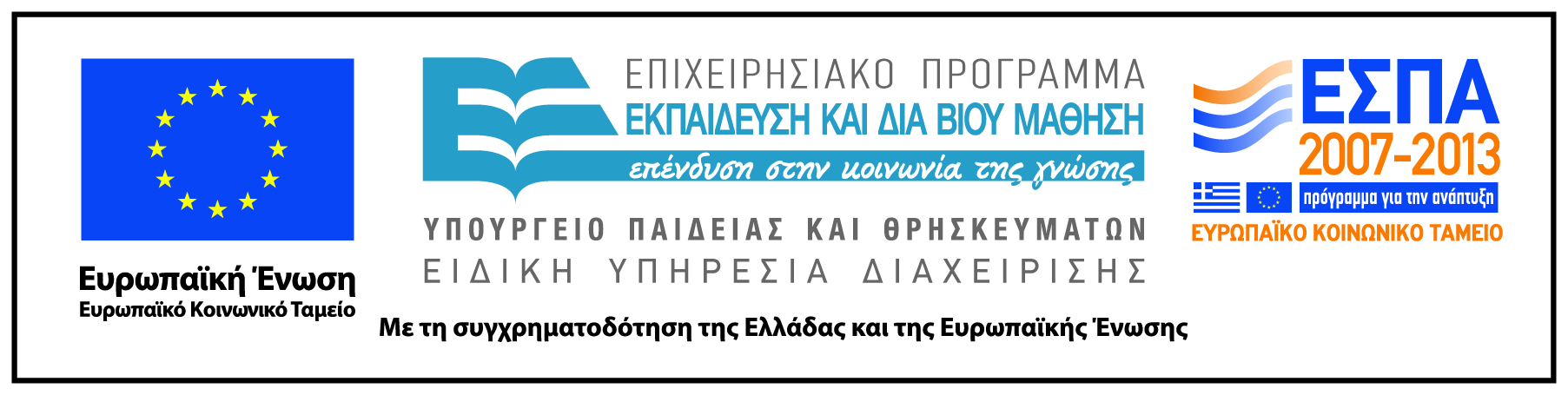 